Zawsze, ilekroć uśmiechasz się  do swojego brata i wyciągasz do niego rękę, zawsze wtedy jest Boże Narodzenie.
Zawsze, ilekroć milkniesz, by innych wysłuchać;
Zawsze, kiedy rezygnujesz z zasad, które jak żelazna obręcz uciskają ludzi 
w ich samotności;
Zawsze, kiedy dajesz odrobinę nadziei załamanym ;
Zawsze, kiedy rozpoznajesz w pokorze,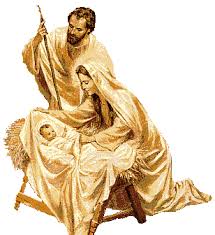 jak bardzo znikome są Twoje możliwości i jak wielka jest twoja słabość;
Zawsze, ilekroć pozwolisz, by Bóg pokochał innych przez Ciebie
- zawsze wtedy jest Boże Narodzenie.Matka Teresa z KalkutyABY BOŻE NARODZENIE TRWAŁO CAŁY ROKDrodzy Nauczyciele, Pracownicy szkoły, Rodzice, Uczniowie 
i Przyjaciele szkoły Z okazji zbliżających się Świąt Bożego Narodzeniaproszę przyjąć najlepsze życzenia jasnych dni, wypełnionych melodią kolęd i obecnością bliskich ludzi.Niech codzienne troski ustąpią miejsca pogodnej refleksji nad życiem, a powszedni zgiełk ucichnie i zagości w sercach spokój.Życzy Dyrektor Szkoły Podstawowej 
im. Królowej Jadwigi w Tapinie –Aneta Nowak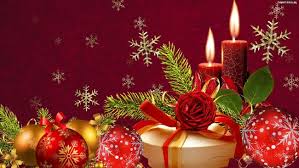 